BMW Motorrad
ItaliaComunicazione e P.R.Società
BMW Italia S.p.A.
Società del 
BMW GroupSede
Via della Unione 
Europea, 1I-20097 San Donato
Milanese (MI)Telefono
02-51610111Telefax
02-51610222Internetwww.bmw.itwww.mini.itCapitale sociale
5.000.000 di Euro i.v.

R.E.A.
MI 1403223

N. Reg. Impr.
MI 187982/1998

Codice fiscale
01934110154

Partita IVA
IT 12532500159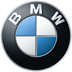 Comunicato stampa N. 083/16San Donato Milanese, 1 luglio 2016Gli aggiornamenti di BMW Motorrad per il Model Year 2017
Il nuovo modello speciale BMW R 1200 GS Adventure “Triple Black”.Il prezzo ed il lancio sul mercato della BMW R nineT Scrambler. 
Monaco. Le novità del Model Year 2017 comprenderanno diverse operazioni di restyling. I modelli possono essere ordinati presso tutti i concessionari BMW nella nuova configurazione a partire da agosto 2016.
Cambiamenti tecnici ai modelli boxer raffreddati a liquidoCon l’inizio delle vendite del Model Year 2017 già nell’agosto 2016, i motori dei modelli boxer raffreddati a liquido saranno sottoposti ad ulterori cambiamenti tecnici oltre che all’applicazione di misure EU4 e all’aggiunta di luci laterali come richiesto dalla legge.
Come la R 1200 GS Adventure, tutti i modelli boxer raffreddati a liquido saranno ora dotati di un dispositivo “judder damper” sull’albero di trasmissione. Nuovi elementi comprendono anche un attuatore del tamburo di selezione rivisitato, alberi di trasmissione e cuscinetti degli stessi. Una spia di segnalazione OBD nel cruscotto è stata aggiunta per rispettare i regolamenti EU4.
BMW R 1200 GSOltre ai cambiamenti tecnici di cui sopra, il pannello strumenti della R 1200 GS presenta ora un design aggiornato. La gamma di accessori opzionali comprende una nuova barra che consente il montaggio delle protezioni dei coperchi dei cilindri – anch’essi disponibili come accessori a richiesta.
BMW R 1200 GS AdventureOltre ai cambiamenti tecnici descritti sopra, il pannello strumenti della R 1200 GS Adventure presenta un design rivisitato. A partire dal Model Year 2017, il color Ocean Blue metallizzato opaco non è più disponibile per questa moto.
Nuovo modello speciale BMW R 1200 GS Adventure “Triple Black”“Triple Black” – questa versione speciale della BMW R 1200 GS ha affermato la propria tradizione ed il suo nome che ancora una volta dice tutto. BMW Motorrad sta rispondendo ad un desiderio espresso da molti clienti, presentando questa eccezionale enduro da viaggio con una finitura virtualmente all black.
Il coperchio del serbatoio carburante centrale, quello del compartimento bagagli ed il parafango anteriore nel colore Blackstorm metallizzato, insieme ai pannelli laterali del serbatoio in Dark Slate metallizzato, conferiscono alla leggendaria enduro da viaggio un aspetto particolarmente maschile. Forti accenti tecnici sono espressi dal telaio anteriore e posteriore in Agate Grey, insieme al colore nero usato per il motore, la scatola del cambio ed il braccio oscillante.
Una nuova sella nera con le lettere “GS” goffrate sulla sezione del passeggero completa l’aspetto straordinario della nuova R 1200 GS “Triple Black”.
BMW R 1200 RTOltre ai cambiamenti tecnici sopra descritti, la R 1200 RT presenterà nuovi colori a partire dal Model Year 2017. Per migliorare la sicurezza della moto, la sua gamma di equipaggiamenti opzionali è ampliata per comprendere l’ABS Pro ottimizzato per le frenate a moto inclinata e la luce di frenata dinamica (entrambi in abbinamento all’opzione Riding Modes Pro). Uno sguardo ai nuovi colori della R 1200 RT:
•	Carbon Black metallizzato.•	Alpine White
I colori Ebony metallizzato e San Marino Blue metallizzato non sono più disponibili. Il color Platinum Bronze metallizzato rimane in gamma.
BMW R 1200 ROltre ai cambiamenti tecnici menzionati prima, la R 1200 R non sarà offerta soltanto nelle nuove finiture di colore a partire dal Model Year 2017. Con l’intenzione di migliorare la sicurezza, la sua gamma di elementi di equipaggiamento speciali viene ampliata per comprendere l’ABS Pro ottimizzato per le frenate a moto inclinata e la luce di frenata dinamica (entrambi in abbinamento all’opzione Riding Modes Pro). Uno sguardo ai nuovi colori della R 1200 R:
•	Racing Red•	La variante precedentemente indicata come “Style 1” viene ora nominata “R 1200 R Sport” nella combinazione di colori Light White / Cordoba Blue (nuovo colore per il telaio). Le finiture precedenti Cordoba Blue e Light White non sono più disponibili.
BMW R 1200 RSOltre ai cambiamenti tecnici illustrati sopra, la R 1200 RS non presenterà soltanto nuove finiture di colore a partire dal Model Year 2017. Per migliorare la sicurezza, la sua gamma di equipaggiamenti speciali viene ampliata per comprendere l’ABS Pro ottimizzato per le frenate a moto inclinata e la luce di frenata dinamica (entrambi in abbinamento all’opzione Riding Modes Pro). I nuovi colori della R 1200 RS prevedono le seguenti novità:
•	La variante precedentemente indicata come “Style 2” viene ora rinominata “R 1200 RS Sport” nella combinazione di colori Light White metallizzato /Magellan Grey metallizzato opaco.La precedente finitura in Granite Grey metallizzato opaco (Style 2) non sarà più disponibile.
Il prezzo ed il lancio della nuova BMW R nineT ScramblerBMW Motorrad annuncia il prezzo della nuova BMW R nineT Scrambler in occasione dei BMW Motorrad Days 2016. Il secondo modello al mondo dell’esperienza “Heritage” di BMW Motorrad sarà disponibile in Italia al prezzo chiavi in mano di 14.000,00 EUR, IVA compresa (22%).Il lancio sul mercato della nuova BMW R nineT Scrambler è in programma per il 16 settembre 2016.
Punti salienti della nuova
BMW R nineT Scrambler:
Design Scrambler purista, concetto classico di colore, grande attenzione ai dettagli.Motore bicilindrico boxer raffreddato ad aria/olio con una cilindrata di 1.170 cc. La potenza di 81 kW (110 CV) viene erogata a 7.750 giri/min., con una coppia massima di 116 Nm a 6.000 giri/min.Telaio modulare con il telaio passeggero asportabile che offre un’ampia scelta di varianti.Sospensione classica mediante forcella telescopica anteriore e paralever al posteriore.Ruota anteriore da 19 pollici tipica della Scrambler.Pinze freni a 4 pistoncini montate assialmente, condotti freni avvolti in acciaio, dischi freni da 320 millimetri e ABS.Scarico rialzato montato vicino alla carrozzeria con doppio silenziatore.Posizione rialzata della sella in classico stile Scrambler.Sella con cuciture a vista.Ideale per il customizing e la personalizzazione.Optional e accessori originali su misura nella famosa qualità BMW Motorrad.
Troverete materiali per la stampa sulle moto BMW e sugli equipaggiamenti BMW Motorrad per i motociclisti nel BMW Press Club al sito www.press.bmwgroup.com.Per ulteriori informazioni contattare:Andrea Frignani	
BMW Group Italia
Coordinatore Comunicazione e PR Motorrad
Telefono: 02/51610780 Fax: 02/51610 0416
E-mail: Andrea.Frignani@bmw.itMedia website: www.press.bmwgroup.comIl BMW Group Con i suoi tre marchi BMW, MINI e Rolls-Royce, il BMW Group è il costruttore leader mondiale di auto e moto premium ed offre anche servizi finanziari e di mobilità premium. Come azienda globale, il BMW Group gestisce 31 stabilimenti di produzione e montaggio in 14 paesi ed ha una rete di vendita globale in oltre 140 paesi.Nel 2015, il BMW Group ha venduto circa 2,247 milioni di automobili e 137.000 motocicli nel mondo. L’utile al lordo delle imposte per l’esercizio 2015 è stato di 9,22 miliardi di Euro con ricavi pari a circa 92,18 miliardi di euro. Al 31 dicembre 2015, il BMW Group contava 122.244 dipendenti.Il successo del BMW Group si fonda da sempre su una visione sul lungo periodo e su un’azione responsabile. Perciò, come parte integrante della propria strategia, l’azienda ha istituito la sostenibilità ecologica e sociale in tutta la catena di valore, la responsabilità globale del prodotto e un chiaro impegno a preservare le risorse.www.bmwgroup.comFacebook: http://www.facebook.com/BMWGroupTwitter: http://twitter.com/BMWGroupYouTube: http://www.youtube.com/BMWGroupviewGoogle+:http://googleplus.bmwgroup.com